THE E-WASTE IMANAGEMENT OF BAHRAIN PUBLIC COMMISSION Marilou A. Maderazo, DBABusiness Faculty, Higher College of TechnologyRas Al Khaima,United Arab EmiratesAaron Paul M. Pineda, DHRMBusiness Faculty, Middle East CollegeKnowledge Oasis Muscat, Sultanate of OmanABSTRACTThe researchers has conducted this study in order to analyze the preparedness of the e-waste management by the Bahrain Public Commission. The Bahrain Public Commission is a government organization which overlooks the protection of marine and environment in the Kingdom of Bahrain. All over Bahrain different colored boxes are kept for glass waste, paper waste and electronics waste. The same procedure is applied in the companies. The problem encountered is that not many people follow the waste management effectively. This may be due to lack of awareness which lead on recommendations for awareness program among the general public, hold training programs or awareness campaigns across the country.The E-waste management system in the Kingdom of Bahrain is in its early stage of development it needs many steps toward the EMS in the developed countries and a strong bases for legislation enforcements. It was recommended that the region may develop an e-waste management system, a national framework for the management of e-waste, like awareness, education and involve the whole community, starting pilot plans on sorting and collection of electronic wastes, including take back plans and plans for repair recycling and refurbishment, provision of a strong regulatory environment. IntroductionE-waste in general is classified as hazardous waste in Bahrain as per the Ministerial Order No. 3 of 2006 with regards to the Hazardous Waste Management. Due to the nature, composition and toxicity of E-waste, it is being dealt as per the criteria and methodology mentioned in Basel Convention. The Kingdom of Bahrain is a signatory of the Convention and has ratified and implemented it in true spirit and form.There exists no E-waste disposal or treatment facility in the kingdom of Bahrain, due to which the Environmental Regulatory Authority (Bahrain public Commission) favors its export to countries where such waste can be properly recycled and useful elements can be recovered in an environmental friendly manner. The main problem encountered in the country is lack of awareness in the management of E-waste due to which often it is being mixed with municipal and industrial waste and is being dumped at local landfill site. Such disposal cause irreversible harm to the soil, ground water and environmental resources. Thus, there is a great need for educating the people regarding E-waste segregation, proper storage, handling and disposal. On part of the Government, separate and dedicated E-waste disposal points are to be established where people can conveniently dispose their unwanted or used electronics and e-waste.This study aimed in assessing the e-waste procedures adopted by the Public Commission in the Kingdom of Bahrain. Specifically this study sought to answer on the status and the level of effectiveness of the e-waste procedures adopted by the Public Commission in terms of Planning, Control, Storage, and Containment of Waste. Synthesis of the StudyWith regard to previous studies, this research study differs as it emphasizes and further handles the waste management strategic implementation in the company, especially the management. After reading the previous studies, the researcher has understood that most of the company departments develop their goals through formal documents like multi-year improvement plans, comprehensive plans, and task-force reports, the planning activities of their maintenance departments often are much less organized. According to Ramachandran Rao (2008), Resource recovery and recycling from millions of tons of wastes produced from industrial activities is a continuing challenge for environmental engineers and researchers. This is true as for the Bahrain Public Commission it has become a big challenge for recovery and recycling of e-waste. According to Joe Kausek (2008), in “Environmental Management Quick and Easy: Creating an Effective ISO 14001”, The design and implementation of an ISO 14001 environmental management system (EMS) need not be complicated or costly, Materials producers are subject to all of the vagaries that confront any business, but have proven to be especially susceptible to demand and price variation due to their strong interdependency on (unpredictable) economic cycles and their position at the end of the supply chain.  Zerbock, (2008) Developed countries, however, still employ different methods of waste disposal (which largely depends on a country’s policies and preferences). The large amount of solid waste (including its collection, transfer and disposal) generated in developed nations has been generally assumed by municipal governmentsAccording to Montgomery (2008) Landfills can also be shifted to another use after their capacities have been reached. Bahrain doesn’t have landmines, so this study is not useful for this research. Salah Eddine (2008) There is no organized electronic waste management system in Morocco now. The case related to e-waste is automatically  in concentration with, but not alarming tell moment. The Moroccan legal background, especially with Law 28-00, presents a suitable legal framework, also currently not sufficient.few countries, controlling the main of their generated solid waste by using incinerators technique. Incineration, means controlled the burning of waste in a high temperatures to generate emission plus ash, is another waste disposal option and an alternative to landfilling (US Environmental Protection Agency, 2009).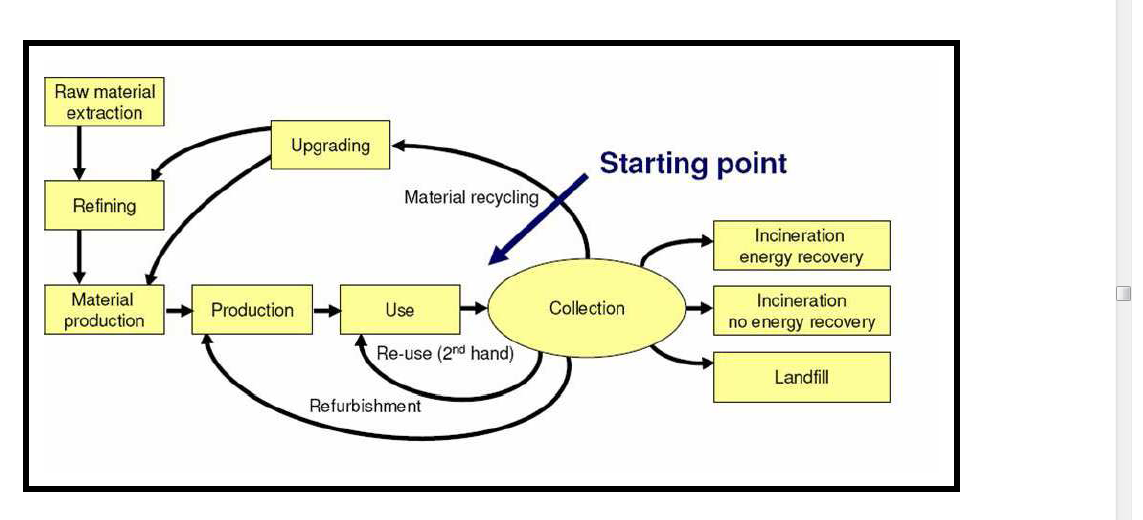 Figure 1: e-waste managementTheoretical framework of the studyRef: Joe Kausek (2008), in “Environmental Management Quick and Easy: Creating an Effective ISO 14001”The study was divided into two groups – A & B with an average of 50 people selected in total from the Bahrain Public commission and the general public. Study of populations is almost always governed by the laws of probability, and the conclusions of the studies may thus not always be applicable to some individuals. This odd factor may be reduced by statistical means, but such a generalization may be too vague to imply anythingRandom sampling is a sampling technique where we select a group of subjects (a sample) for study from a larger group (a population). Each individual is chosen entirely by chance and each member of the population has a known, but possibly non-equal, chance of being included in the sample. By using random sampling, the likelihood of bias is reduced. There are many possibilities including: telephone surveys, paper and pencil surveys, web-based surveys, attitude surveys, observation of corrections jobs being performed, subject-matter-expert meetings, literature reviews, and field tests with experimental designs, trend analyses and projections. The status of the e-waste procedures adopted by the Bahrain Public Commission in the Kingdom of Bahrain in terms of planningThe table shows the perceptions of the respondents on the status of the e-waste procedures adopted by the Public Commission in the Kingdom of Bahrain with a total mean of 2.13, i.e. they disagree. However, the respondents moderately agree that the guidelines are provided to the management to carry out e-waste with a weighted mean of 2.90. The status of the e-waste procedures adopted by the Bahrain Public Commission in the Kingdom of Bahrain in terms of control The above table shows the perceptions of the respondents on the status of the e-waste procedures adopted by the Bahrain Public Commission in the Kingdom of Bahrain in terms of control with a weighted mean of 3.06, i.e. they agree. However not all e-waste are marked and categorized efficient with a mean on 2.02. Both the public commission management and the general public state that the e-waste is not convenient to the people. The status of the e-waste procedures adopted by the Bahrain Public Commission in the Kingdom of Bahrain in terms of storage The table shows that the respondents moderately agree on the status of the e-waste procedures adopted by the Bahrain Public Commission in the Kingdom of Bahrain in terms of storage with a weighted mean of 2.87. This means that based on the respondents feedback, storage facility provided is efficient. The status of the e-waste procedures adopted by the Bahrain Public Commission in the Kingdom of Bahrain in terms of containment of waste  The table shows the respondents disagree on the status of the e-waste procedures adopted by the Bahrain Public Commission in the Kingdom of Bahrain in terms of storage with a weighted mean of 2.385. It is likewise noted that the current e-waste are not burnt, with a mean of 2.04. The respondents also disagree that the e-waste are stored away from public areas and residential places. The level of effectiveness of the e-waste procedures adopted by the Bahrain Public Commission in terms of planningThe table shows the perceptions on the level of effectiveness of the e-waste procedures adopted by the Bahrain Public Commission in terms of planning, the respondents perceived these items to be least effective with a weighted mean of 1.815. Waste Management in Developed Countries - Brought basically by their more developed industries and more advanced technology, developed nations have more efficient and standard liquid waste management plans. According to Dan Madisson (2006) in “Process Mapping, Process Improvement and Process Management”, states that the importance of process is in Process mapping and the key stakeholders’ roles and responsibilities, the ten-step process redesign methodology, process improvement and creating the process team, the four lenses of analysis, customer report cards, benchmarking, and best practicesThe level of effectiveness of the e-waste procedures adopted by the Bahrain Public Commission in terms of control The waste are marked and categorized was rated least effective with a mean of 1.92, however the efficiency and timely response to e-waste that are placed in designated area were rated highly effective with a weighted mean of 4.74.  The next items were rated moderately effective with mean of 2.86 and 3.34 The level of effectiveness of the e-waste procedures adopted by the Bahrain Public Commission in terms of storage The respondents consider the e-waste are placed in designated area as very least effective with a weighted means of 1.24 & 1.42. Residential or inhabited places not used are also considered least effective with a weighted mean of 1.96 and 2.08. The level of effectiveness of the e-waste procedures adopted by the Bahrain Public Commission in terms of containment of wasteThe table shows the perceptions of the respondents on the level of effectiveness of the e-waste procedures adopted by the Bahrain Public Commission in terms of containment of waste, the respondents perceived these items to be least effective with a weighted mean of 2.39. The respondents consider the dumping into the sea and that the e-waste process as least effective with a weighted means of 1.72 & 1.92. The problems encountered by the respondents in the implementation of e-waste management in Bahrain Public CommissionThe problems encountered by the respondents during the improvement of the e-waste management were mostly due to lack of procedures, seriousness, lack of systematic laws and lack of check. However from the survey both the respondents disagreed on these points with an average mean of 1.808The failure to plan for such uncertainty leads to many forms of business woes including the inefficient use of capital, high inventory costs, missed sales opportunities, or poor customer responsiveness. The E-waste management system in the Kingdom of Bahrain is in its early stage of development it needs many steps toward the EMS in the developed countries and a strong base for legislations enforcement. Some recommendations tips can be followed in the region for more improvement and development in e-waste management system. Create a national framework for the environmentally sound management of e-waste including wide public awareness and education and involve the whole community, Initiate pilot schemes on collection and sorting of e-wastes, including take back schemes and schemes for repair refurbishment and recycling provision of a strong regulatory environment – ban land fill and save the valuable resources away from land fill. Support E-waste collection programs, requiring retailers to accept cell phones for reuse, recycling or proper disposal. Pursue prepaid recycling fees, establish extended producer responsibility for electronics and centers for collection , temporary storage , dismantling and refurbishing. conduct awareness program on e-waste for school children and assist competent authorities to develop proper legislation for the management of E-wastes.References
Doctorow, Cory. "Illegal E-waste Dumped in Ghana Includes Unencrypted Hard Drives Full of US Security Secrets." Boing Boing. 25 June 2009. Web. 15 Mar. 2011.Chea, Terence (2007). "America Ships Electronic Waste Overseas". Associated Press.Carroll (January 2008). "High-Tech Trash". National Geographic Magazine Online.Ogunseitan, O.A.; Schoenung, J.M.; Saphores, J-D.M.; and Shapiro, A.A. (2009). "The Electronics Revolution: From E-Wonderland to E-Wasteland". Science 326: 670–671. doi:10.1126/science.1176929.Ingenthron, Robin (201i). "Why We Should Ship Our Electronic "waste" to China and Africa". Kozlan, Melanie (2010). "What is 'E-Waste' & How Can I Get Rid Of It?!". Four Green Steps.Hicks, C.; Dietmara, R.; Eugsterb, M. (2008). "The recycling and disposal of electrical and electronic waste in China—legislative and market responses". Environmental Impact Assessment Review 25 (5): 459–471. doi:10.1016/j.eiar.2005.04.007.Toxics Link (February 2009). "Scrapping the Hi-tech Myth: Computer waste in India". India. Slade, Giles (2006). "Made To Break: Technology and Obsolescence in America". Harvard University Press.Yuan, C., Zhang, H. C., McKenna, G., Korzeniewski, C., and Li, J. "Experimental Studies on Cryogenic Recycling of Printed Circuit Board", International Journal of Advanced Manufacturing Technology, Vol. 34, 2007, pp. 657–66611.^ Grossman, Elizabeth (2006). "Where computers go to die - and kill Salon.com. 12.^ a b Basel Action Network and Silicon Valley Toxics Coalition (2009). "Exporting Harm: The High-Tech Trashing of Asia" (PDF). Seattle and San Jose.Product or Waste? Importation and End-of-Life Processing of Computers in Peru", Ramzy Kahhat and Eric Williams, Center for Earth Systems Engineering and Management, Arizona State University, published Environmental Science and Technology June 2009.RespondentsPopulation NSample sizeBahrain Public Commission        e-waste management5020General public5030TOTAL10050PlanningManagement(N=25)public(N=25)Composite Mean(N=50)Qualitative Descriptione-waste policy procedure in place2.121.481.80DisagreeThe management under quality control to undertake e-waste 1.881.761.82DisagreeProper systematic procedures are in place1.842.162.00DisagreeGuidelines are provided to the management to carry out e-waste3.242.562.90Moderately AgreeTotal2.271.992.13DisagreeControl Management (N=25)public (N=25)Composite Mean(N=50)Qualitative DescriptionAll e-waste are marked and categorized2.002.042.02DisagreeAll e-waste are placed in designated area3.684.043.86AgreeProcedures are implemented accordingly3.083.443.26AgreeNumber of e-waste on monthly & yearly based are noted3.762.443.10AgreeTotal3.132.993.06AgreeStorage Management (N=25)Public (N=25)Composite Mean(N=50)Qualitative Descriptione-waste are placed in designated area3.763.283.52AgreeSafety procedures undertaken2.362.842.60Moderately AgreeResidential or inhabited places not used2.242.482.36DisagreeStorage area is properly secured2.723.283.00Moderately AgreeTotal2.772.972.87Moderately AgreeContainment of wasteManagement (N=25)Public (N=25)Composite Mean(N=50)Qualitative DescriptionStorage area is properly secured2.922.882.90Moderately Agreee-waste are stored away from public areas and residential places1.881.681.78Disagreee-waste are not burnt2.042.042.04Disagreee-waste are dumped into the sea2.443.202.82Moderately AgreeTotal2.322.452.385DisagreePlanning Management(N=25)Public (N=25)Composite Mean(N=50)Qualitative Descriptione-waste policy procedure in place1.841.841.84Least EffectiveThe management under quality control to undertake e-waste 1.281.681.48Least EffectiveProper systematic procedures are in place1.561.561.56Least EffectiveGuidelines are provided to the management to carry out e-waste2.602.162.38Least EffectiveTotal1.821.421.815Least EffectiveControlManagement(N=25)Public (N=25)Composite Mean(N=50)Qualitative DescriptionAll e-waste are marked and categorized2.241.601.92Least EffectiveAll e-waste are placed in designated area4.964.524.74Highly  EffectiveProcedures are implemented accordingly2.842.882.86Moderately EffectiveNumber of e-waste on monthly & yearly based are noted3.683.003.34Moderately EffectiveTotal3.433.003.215ModeratelyEffectiveStorage Management (N=25)Public (N=25)Composite Mean(N=50)Qualitative Descriptione-waste are placed in designated area1.281.201.24Very Least Effective Safety procedures undertaken1.361.481.42Very Least EffectiveResidential or inhabited places not used1.882.041.96Least EffectiveStorage area is properly secured1.842.322.08Least EffectiveTotal1.591.761.675Least EffectiveContainment of wastemanagement(N=25)public(N=25)Composite Mean(N=50)Qualitative DescriptionStorage area is properly secured3.362.923.14Moderate Effectivee-waste are stored away from public areas and residential places2.722.842.78Moderate Effectivee-waste are not burnt1.521.921.72Least Effectivee-waste are dumped into the sea2.001.841.92Least effectiveTotal2.402.382.39Least EffectiveThe problems encountered by the respondentsManagement(N=25)Administrators(N=25)Composite Mean(N=50)Qualitative Descriptione-waste policy procedure is not in place1.761.841.80DisagreeThe management doesn’t undertake e-waste seriously1.521.681.60DisagreeProper systematic procedures are not followed1.761.561.66Disagreee-waste are not burnt2.402.162.28Disagreee-waste are dumped into the sea1.761.841.80DisagreeResidential or inhabited places are used1.521.681.60DisagreeStorage area is not secured from theft1.761.561.66DisagreeAll e-waste are unorganized2.402.162.28DisagreeNumber of e-waste on monthly & yearly based are not recorded1.521.681.60DisagreeTotal1.861.811.808Disagree